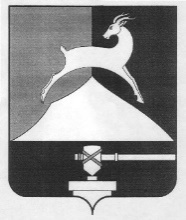 Администрация Усть-Катавского городского округаЧелябинской областиПОСТАНОВЛЕНИЕОт 14.06.2019г.						                                             № 869О внесении изменений в постановлениеадминистрации Усть-Катавскогогородского округа от 19.09.2017 г. № 1216«Об утверждении муниципальной программы «Развитие малого и среднего предпринимательства в монопрофильноммуниципальном образовании Челябинской области Усть-Катавский городской округна 2018- 2020 годы»Во исполнении муниципальной программы «Развитие малого и среднего предпринимательства в монопрофильном муниципальном образовании Челябинской области Усть-Катавский городской округ на 2018- 2020 годы», утвержденной постановлением администрации Усть-Катавского городского округа от 19.09.2017г. № 1216, в соответствии с Уставом Усть-Катавского городского округа, администрация Усть-Катавского городского округа ПОСТАНОВЛЯЕТ:1.Внести в постановление администрации Усть-Катавского городского округа   от 19.09.2017г.  № 1216 «Об утверждении муниципальной программы «Развитие малого и среднего предпринимательства в монопрофильном муниципальном образовании Челябинской области Усть-Катавский городской округ на 2018-2020 годы» (далее- Программа) изменения (приложение).2.Общему отделу администрации Усть-Катавского городского округа (Толоконникова О.Л.) обнародовать настоящее постановление на информационном стенде и разместить на официальном сайте администрации Усть-Катавского городского округа (www.ukgo.su).3.Организацию исполнения данного постановления возложить на начальника отдела социально-экономического развития и размещения муниципального заказа администрации Усть-Катавского городского округа Л.М. Мамаеву.4.Контроль за реализацией данного постановления возложить на заместителя главы – начальника Управления имущественных и земельных отношений К.А.Самарина.Глава Усть-Катавскогогородского округа                                                                                            С.Д.СемковПРИЛОЖЕНИЕк постановлению администрацииУсть-Катавского городского округаот 14.06.2019 г.№ 869Измененияв постановление администрации Усть-Катавского городского округа    от 19.09.2017г.  № 1216 «Об утверждении муниципальной программы «Развитие малого и среднего предпринимательства в монопрофильном муниципальном образовании Челябинской области Усть-Катавский городской округ на 2018- 2020 годы»1.В паспорт Программы внести изменения:1.1 В строку «Основные задачи Программы» внести пункт «- оказание консультационной помощи по вопросам сельскохозяйственного производства».1.2 В строку «Целевые индикаторы и показатели Программы» дополнить пунктом: «- количество получателей консультационной помощи по вопросам сельскохозяйственного производства».1.3 Строку «Ожидаемые результаты реализации Программы и показатели   социально-экономической    эффективности» внести   пункт:«-количество получателей консультационной помощи по вопросам сельскохозяйственного производств:- в 2020г. -  4».2. Главу I «Содержание проблемы и обоснование необходимости ее решения программными методами» дополнить абзацем 4:«Сельскохозяйственный товаропроизводитель–организация, индивидуальный предприниматель (далее-сельскохозяйственный товаропроизводитель), осуществляющие производство сельскохозяйственной продукции, ее первичную и последующую (промышленную) переработку (в том числе на арендованные основные средства) в соответствии с перечнем, утверждаемым Правительством Российской Федерации, и реализацию этой продукции составляет не менее чем семьдесят процентов за календарный год.Сельскохозяйственными товаропроизводителями признаются также:1)граждане, ведущие личное подсобное хозяйство, в соответствии с Федеральным законом от 7 июля 2003 года №112-ФЗ «О личном подсобном хозяйстве»;2)сельскохозяйственные потребительские кооперативы (перерабатывающие, сбытовые (торговые),обслуживающие (в том числе кредитные),снабженческие ,заготовительные),созданные в соответствии с Федеральным законом от 8 декабря 1995г. №193-ФЗ «О сельскохозяйственной кооперации» (далее-Федеральный закон «О сельскохозяйственной кооперации») крестьянские (фермерские) хозяйства в соответствии с Федеральным законом от 11 июня 2003г. 74-ФЗ «О крестьянском (фермерском)хозяйстве», созданные в соответствии с Федеральным законом от 8 декабря 1995г.Главу I «Содержание проблемы и обоснование необходимости ее решения программными методами» дополнить пунктом 4:«4. Сферу сельского хозяйства в Усть-Катавском городском округе представляют:- 3 юридических лица;- 9 индивидуальных предпринимателей;- 1380 личных подсобных хозяйств. Объем произведенной продукции сельского хозяйства в 2017 году составил – 288,7 млн. рублей, из них в растениеводстве 140,0 млн. рублей, в животноводстве 148,7 млн. рублей, в 2018 году оценочно рост объемов произведенной продукции составил 302,5 млн. рублей, в том числе в растениеводстве 140,0 млн. рублей, в животноводстве 148,7 млн. рублей.В 2019 году ожидается рост объемов продукции в отрасли растениеводства. Увеличение объемов ожидается за счет реализации ООО «Агропарк Урал», инвестиционного проекта «Строительство тепличного комплекса с досветкой в г.Усть-Катав «Горный». В рамках реализации данного проекта планируется строительство высокотехнологичного тепличного комплекса для круглогодичного выращивания овощей и зеленых культур закрытого грунта площадью 25 га с применением голландских технологий, полностью оборудованного системами искусственного освещения.К 2020году планируется реализация инвестиционных проектов:-     Строительство Комплекса легких теплиц;- Строительство логистического центра сельскохозяйственной продукции с переработкой.».3. В Главу II. Основные цели и задачи программы добавить пункт 8 «повышение грамотности в сфере развития сельского хозяйства.»4. В Главу IV. Система программных мероприятий дополнить пунктом 5 «оказание консультационной помощи по вопросам сельскохозяйственного производства». 5.В Главу VII. Ожидаемые результаты Программы дополнить пунктом 5 «- количество получателей консультационной помощи по вопросам сельскохозяйственного производства – в 2020г. - 4» 2.2 В главе VIII. Финансово-экономическое обеспечение Программы:2.2.1.в пункте 5 изменить цифру «80,0» на цифру «79,0»;2.2.2. добавить пункт 6 «оказание консультационной помощи по вопросам сельскохозяйственного производства (пункт 5 приложения 1). Планируется проведение консультаций по следующим направлениям:консультирование по вопросам ведения сельскохозяйственной деятельности;консультирование по вопросам перерегистрации ЛПХ в КФХ;консультирование по программам господдержки сельскохозяйственного производства;консультирование по вопросам подготовки отчетов по полученным грантам начинающими фермерами;консультирование по вопросам статистической отчетности.          Объем финансирования:2020г. – 1,0 тысяча рублей из бюджета Усть-Катавского городского округа.Предоставление субсидий местным бюджетам на оказание консультационной помощи по вопросам сельскохозяйственного производства в соответствии с государственной программой Челябинской области «Развитие сельского хозяйства в Челябинской области на 2017-2020 годы» утвержденной постановлением Правительства Челябинской области от 21.12.2016 №724-П.»3. Приложение 1 «Система основных мероприятий муниципальной программы «Развитие малого и среднего предпринимательства в монопрофильном муниципальном образовании Челябинской области Усть-Катавский городской округ на 2018- 2020 годы» изложить в новой редакции (приложение).          ПРИЛОЖЕНИЕк муниципальной программе «Развитие малого и среднего предпринимательства в монопрофильноммуниципальном образовании Челябинской областиУсть-Катавский городской округ на 2018 – 2020 годы»Система основных мероприятий муниципальной программы «Развитие малого и среднего предпринимательства в монопрофильном муниципальном образовании Челябинской области Усть-Катавский городской округ на 2018 – 2020 годы»ОСЭР –  отдел социально-экономического развития и размещения муниципального заказа администрации Усть-Катавского городского округа;ФУ – Финансовое управление УИиЗО – Управление имущественных и земельных отношений;ОКС – общественный координационный Совет по развитию предпринимательства в Усть-Катавском городском округе;НП «Бизнес-Партнёр» - некоммерческое партнёрство «Союз предпринимателей Усть-Катава «Бизнес-Партнёр».№ п/пНаименование мероприятийИсполнителиОбъем финансирования, в рубляхОбъем финансирования, в рубляхОбъем финансирования, в рубляхОбъем финансирования, в рубляхОбъем финансирования, в рубляхОбъем финансирования, в рубляхОбъем финансирования, в рубляхСтатья экономи-ческой классифи-кацииГРБС,РБС,ПБСГРБС,РБС,ПБСГРБС,РБС,ПБСЦелевое назначение (раздел, подраздел, целевая статья вид расходов согласно функционального классификатору)Целевое назначение (раздел, подраздел, целевая статья вид расходов согласно функционального классификатору)Целевое назначение (раздел, подраздел, целевая статья вид расходов согласно функционального классификатору)Целевое назначение (раздел, подраздел, целевая статья вид расходов согласно функционального классификатору)Примечания Примечания Примечания № п/пНаименование мероприятийИсполнители2018г2019г2019г2020г2020гВсегоВсегоСтатья экономи-ческой классифи-кацииГРБС,РБС,ПБСГРБС,РБС,ПБСГРБС,РБС,ПБСЦелевое назначение (раздел, подраздел, целевая статья вид расходов согласно функционального классификатору)Целевое назначение (раздел, подраздел, целевая статья вид расходов согласно функционального классификатору)Целевое назначение (раздел, подраздел, целевая статья вид расходов согласно функционального классификатору)Целевое назначение (раздел, подраздел, целевая статья вид расходов согласно функционального классификатору)Примечания Примечания Примечания № п/пНаименование мероприятийИсполнителиСтатья экономи-ческой классифи-кацииГРБС,РБС,ПБСГРБС,РБС,ПБСГРБС,РБС,ПБСЦелевое назначение (раздел, подраздел, целевая статья вид расходов согласно функционального классификатору)Целевое назначение (раздел, подраздел, целевая статья вид расходов согласно функционального классификатору)Целевое назначение (раздел, подраздел, целевая статья вид расходов согласно функционального классификатору)Целевое назначение (раздел, подраздел, целевая статья вид расходов согласно функционального классификатору)Примечания Примечания Примечания 1. Совершенствование законодательства в сфере регулирования деятельности субъектов малого и среднего                предпринимательства и устранения административных барьеров в сфере  развития предпринимательства1. Совершенствование законодательства в сфере регулирования деятельности субъектов малого и среднего                предпринимательства и устранения административных барьеров в сфере  развития предпринимательства1. Совершенствование законодательства в сфере регулирования деятельности субъектов малого и среднего                предпринимательства и устранения административных барьеров в сфере  развития предпринимательства1. Совершенствование законодательства в сфере регулирования деятельности субъектов малого и среднего                предпринимательства и устранения административных барьеров в сфере  развития предпринимательства1. Совершенствование законодательства в сфере регулирования деятельности субъектов малого и среднего                предпринимательства и устранения административных барьеров в сфере  развития предпринимательства1. Совершенствование законодательства в сфере регулирования деятельности субъектов малого и среднего                предпринимательства и устранения административных барьеров в сфере  развития предпринимательства1. Совершенствование законодательства в сфере регулирования деятельности субъектов малого и среднего                предпринимательства и устранения административных барьеров в сфере  развития предпринимательства1. Совершенствование законодательства в сфере регулирования деятельности субъектов малого и среднего                предпринимательства и устранения административных барьеров в сфере  развития предпринимательства1. Совершенствование законодательства в сфере регулирования деятельности субъектов малого и среднего                предпринимательства и устранения административных барьеров в сфере  развития предпринимательства1. Совершенствование законодательства в сфере регулирования деятельности субъектов малого и среднего                предпринимательства и устранения административных барьеров в сфере  развития предпринимательства1. Совершенствование законодательства в сфере регулирования деятельности субъектов малого и среднего                предпринимательства и устранения административных барьеров в сфере  развития предпринимательства1. Совершенствование законодательства в сфере регулирования деятельности субъектов малого и среднего                предпринимательства и устранения административных барьеров в сфере  развития предпринимательства1. Совершенствование законодательства в сфере регулирования деятельности субъектов малого и среднего                предпринимательства и устранения административных барьеров в сфере  развития предпринимательства1. Совершенствование законодательства в сфере регулирования деятельности субъектов малого и среднего                предпринимательства и устранения административных барьеров в сфере  развития предпринимательства1. Совершенствование законодательства в сфере регулирования деятельности субъектов малого и среднего                предпринимательства и устранения административных барьеров в сфере  развития предпринимательства1. Совершенствование законодательства в сфере регулирования деятельности субъектов малого и среднего                предпринимательства и устранения административных барьеров в сфере  развития предпринимательства1. Совершенствование законодательства в сфере регулирования деятельности субъектов малого и среднего                предпринимательства и устранения административных барьеров в сфере  развития предпринимательства1. Совершенствование законодательства в сфере регулирования деятельности субъектов малого и среднего                предпринимательства и устранения административных барьеров в сфере  развития предпринимательства1. Совершенствование законодательства в сфере регулирования деятельности субъектов малого и среднего                предпринимательства и устранения административных барьеров в сфере  развития предпринимательства1. Совершенствование законодательства в сфере регулирования деятельности субъектов малого и среднего                предпринимательства и устранения административных барьеров в сфере  развития предпринимательства1. Совершенствование законодательства в сфере регулирования деятельности субъектов малого и среднего                предпринимательства и устранения административных барьеров в сфере  развития предпринимательства1. Совершенствование законодательства в сфере регулирования деятельности субъектов малого и среднего                предпринимательства и устранения административных барьеров в сфере  развития предпринимательства1.1Исполнение нормативных правовых актов Российской Федерации, Челябинской области, органов местного самоуправления Усть-Катавского городского округа, регулирующих деятельность субъектов малого и среднего предпринимательства, и разработка предложений по их совершенствованиюОСЭР, ОКСБез  финанси-рованияБез  финанси-рованияБез  финанси-рованияБез  финанси-рованияБез  финанси-рованияБез финанси-рованияБез финанси-рованияxxxxxxxx1.2Проведение общественной экспертизы проектов нормативных правовых актов органов местного самоуправления Усть-Катавского городского округа, регулирующих развитие малого и среднего предпринимательства;ОСЭР, ОКСБез финансированияБез финансированияБез финансированияБез финансированияБез финансированияБез финансированияБез финансированияxxxxxxxx1.3Выявление проблем и препятствий, сдерживающих развитие малого и среднего предпринимательства,актуализация нормативных правовых актовОСЭР, ОКСБез финансированияБез финансированияБез финансированияБез финансированияБез финансированияБез финансированияxxxxxxxxxxx1.4Снижение административных барьеров (снижение сроков предоставления земельных участков, сокращение проверок субъектов МСП)УИ и ЗОБез финансированияБез финансированияБез финансированияБез финансированияБез финансированияБез финансированияxxxxxxxxxxx2. Финансовая поддержка субъектов малого и среднего  предпринимательства2. Финансовая поддержка субъектов малого и среднего  предпринимательства2. Финансовая поддержка субъектов малого и среднего  предпринимательства2. Финансовая поддержка субъектов малого и среднего  предпринимательства2. Финансовая поддержка субъектов малого и среднего  предпринимательства2. Финансовая поддержка субъектов малого и среднего  предпринимательства2. Финансовая поддержка субъектов малого и среднего  предпринимательства2. Финансовая поддержка субъектов малого и среднего  предпринимательства2. Финансовая поддержка субъектов малого и среднего  предпринимательства2. Финансовая поддержка субъектов малого и среднего  предпринимательства2. Финансовая поддержка субъектов малого и среднего  предпринимательства2. Финансовая поддержка субъектов малого и среднего  предпринимательства2. Финансовая поддержка субъектов малого и среднего  предпринимательства2. Финансовая поддержка субъектов малого и среднего  предпринимательства2. Финансовая поддержка субъектов малого и среднего  предпринимательства2. Финансовая поддержка субъектов малого и среднего  предпринимательства2. Финансовая поддержка субъектов малого и среднего  предпринимательства2. Финансовая поддержка субъектов малого и среднего  предпринимательства2. Финансовая поддержка субъектов малого и среднего  предпринимательства2. Финансовая поддержка субъектов малого и среднего  предпринимательства2. Финансовая поддержка субъектов малого и среднего  предпринимательства2. Финансовая поддержка субъектов малого и среднего  предпринимательстваПредоставление субсидий субъектам малого и среднего предпринимательства всего, в т.ч.:  ОСЭР, ФУ, ОКС224 024270 000270 000650 000650 0001144 0241144 02424224224242842804122105003080800041221050030808000412210500308080004122105003080800041221050030808002.1- на возмещение затрат на уплату  первого взноса (аванса)  по договорам лизингаОСЭР, ФУ, ОКС000180 000180 000180 000180 00024224224242842804122105003080800041221050030808000412210500308080004122105003080800041221050030808002.2- на возмещение затрат на уплату лизинговых платежей    по договорам лизингаОСЭР, ФУ, ОКС84 02450 00050 00050 00050 000184 024184 02424224224242842804122105003080800041221050030808000412210500308080004122105003080800041221050030808002.3- на возмещение затрат, связанных с  приобретением оборудования в целях создания и (или) развития, и (или) модернизации производства товаров (работ, услуг)ОСЭР, ФУ, ОКС050 00050 000370 000370 000420 000420 00024224224242842804122105003080800041221050030808000412210500308080004122105003080800041221050030808002.4- на возмещение затрат на уплату процентов по действующим кредитам, выданным на строительство (реконструкцию) для собственных нужд производственных зданий, строений и сооружений либо приобретение оборудования в целях создания и (или) развития, либо модернизации производства товаров (работ, услуг)ОСЭР, ФУ, ОКС140 000170 000170 00050 00050 000360 000360 00024224224242842804122105003080800041221050030808000412210500308080004122105003080800041221050030808003. Информационная поддержка субъектов малого и среднего предпринимательства, пропаганда и популяризация предпринимательской деятельности3. Информационная поддержка субъектов малого и среднего предпринимательства, пропаганда и популяризация предпринимательской деятельности3. Информационная поддержка субъектов малого и среднего предпринимательства, пропаганда и популяризация предпринимательской деятельности3. Информационная поддержка субъектов малого и среднего предпринимательства, пропаганда и популяризация предпринимательской деятельности3. Информационная поддержка субъектов малого и среднего предпринимательства, пропаганда и популяризация предпринимательской деятельности3. Информационная поддержка субъектов малого и среднего предпринимательства, пропаганда и популяризация предпринимательской деятельности3. Информационная поддержка субъектов малого и среднего предпринимательства, пропаганда и популяризация предпринимательской деятельности3. Информационная поддержка субъектов малого и среднего предпринимательства, пропаганда и популяризация предпринимательской деятельности3. Информационная поддержка субъектов малого и среднего предпринимательства, пропаганда и популяризация предпринимательской деятельности3. Информационная поддержка субъектов малого и среднего предпринимательства, пропаганда и популяризация предпринимательской деятельности3. Информационная поддержка субъектов малого и среднего предпринимательства, пропаганда и популяризация предпринимательской деятельности3. Информационная поддержка субъектов малого и среднего предпринимательства, пропаганда и популяризация предпринимательской деятельности3. Информационная поддержка субъектов малого и среднего предпринимательства, пропаганда и популяризация предпринимательской деятельности3. Информационная поддержка субъектов малого и среднего предпринимательства, пропаганда и популяризация предпринимательской деятельности3. Информационная поддержка субъектов малого и среднего предпринимательства, пропаганда и популяризация предпринимательской деятельности3. Информационная поддержка субъектов малого и среднего предпринимательства, пропаганда и популяризация предпринимательской деятельности3. Информационная поддержка субъектов малого и среднего предпринимательства, пропаганда и популяризация предпринимательской деятельности3. Информационная поддержка субъектов малого и среднего предпринимательства, пропаганда и популяризация предпринимательской деятельности3. Информационная поддержка субъектов малого и среднего предпринимательства, пропаганда и популяризация предпринимательской деятельности3. Информационная поддержка субъектов малого и среднего предпринимательства, пропаганда и популяризация предпринимательской деятельности3. Информационная поддержка субъектов малого и среднего предпринимательства, пропаганда и популяризация предпринимательской деятельности3. Информационная поддержка субъектов малого и среднего предпринимательства, пропаганда и популяризация предпринимательской деятельности3.1Обновление информационной   базы и техническое оснащение информационно-консультационного центра Администрация У-К ГО28 825,330030,030,058 825,3358 825,33310310428428428041221050030852000412210500308020004122105003085200041221050030802000412210500308520004122105003080200041221050030852000412210500308020004122105003085200041221050030802003.2Организация освещения в средствах массовой информации вопросов развития малого и среднего предпринимательстваОСЭР,  ОКСБез финансированияБез финансированияБез финансированияБез финансированияБез финансированияБез финансированияБез финансированияxxxxxxxxxx3.3Участие в  областных мероприятий, посвященных празднованию Дня российского предпринимательства, конкурсах, семинарах, форумах                                                                                                                  ОСЭР,НП «Бизнес-Партнер»Без финансированияБез финансирования Без финансирования Без финансированияБез финансированияБез финансированияБез финансированияxxxxxxxxxx3.4Проведение конкурса «Лучший предприниматель года»ОСЭР,НП «Бизнес- Партнер»49 060,030 000,030 000,049 000,049 000,0128 060,0128 060,0296296428428428041221050030803000412210500308020004122105003080300041221050030802000412210500308030004122105003080200041221050030803000412210500308020004122105003080300041221050030802004.Совершенствование механизмов использования муниципального имущества для развития малого и среднего предпринимательства4.Совершенствование механизмов использования муниципального имущества для развития малого и среднего предпринимательства4.Совершенствование механизмов использования муниципального имущества для развития малого и среднего предпринимательства4.Совершенствование механизмов использования муниципального имущества для развития малого и среднего предпринимательства4.Совершенствование механизмов использования муниципального имущества для развития малого и среднего предпринимательства4.Совершенствование механизмов использования муниципального имущества для развития малого и среднего предпринимательства4.Совершенствование механизмов использования муниципального имущества для развития малого и среднего предпринимательства4.Совершенствование механизмов использования муниципального имущества для развития малого и среднего предпринимательства4.Совершенствование механизмов использования муниципального имущества для развития малого и среднего предпринимательства4.Совершенствование механизмов использования муниципального имущества для развития малого и среднего предпринимательства4.Совершенствование механизмов использования муниципального имущества для развития малого и среднего предпринимательства4.Совершенствование механизмов использования муниципального имущества для развития малого и среднего предпринимательства4.Совершенствование механизмов использования муниципального имущества для развития малого и среднего предпринимательства4.Совершенствование механизмов использования муниципального имущества для развития малого и среднего предпринимательства4.Совершенствование механизмов использования муниципального имущества для развития малого и среднего предпринимательства4.Совершенствование механизмов использования муниципального имущества для развития малого и среднего предпринимательства4.Совершенствование механизмов использования муниципального имущества для развития малого и среднего предпринимательства4.Совершенствование механизмов использования муниципального имущества для развития малого и среднего предпринимательства4.Совершенствование механизмов использования муниципального имущества для развития малого и среднего предпринимательства4.Совершенствование механизмов использования муниципального имущества для развития малого и среднего предпринимательства4.Совершенствование механизмов использования муниципального имущества для развития малого и среднего предпринимательства4.Совершенствование механизмов использования муниципального имущества для развития малого и среднего предпринимательства4.1Проведение мониторинга:  -предоставления органами местного самоуправления в аренду имущества, находящегося в муниципальной собственности, сроков и процедуры предоставления земельных участков в аренду и собственность;-реализации Федерального закона от 22 июля 2008 года № 159-ФЗ «Об особенностях отчуждения недвижимого имущества, находящегося в государственной собственности субъектов Российской Федерации или в муниципальной собственности и арендуемого субъектами малого и среднего предпринимательства, и о внесении изменений в отдельные законодательные акты Российской Федерации» на территории Челябинской области. УИиЗОБез финансированияБез финансированияБез финансированияБез финансирова-нияБез финансирова-нияБез финансированияБез финансированияxxxxxxxxx4.2 Размещение в сети «Интернет» реестра   муниципального  имущества, предлагаемого для сдачи в аренду или подлежащем продажеУИиЗОБез финансированияБез финансированияБез финансированияБез финансированияБез финансированияБез финансированияБез финансированияxxxxxxxxxx5. Оказание консультационной помощи по вопросам сельскохозяйственного производства5. Оказание консультационной помощи по вопросам сельскохозяйственного производства5. Оказание консультационной помощи по вопросам сельскохозяйственного производства5. Оказание консультационной помощи по вопросам сельскохозяйственного производства5. Оказание консультационной помощи по вопросам сельскохозяйственного производства5. Оказание консультационной помощи по вопросам сельскохозяйственного производства5. Оказание консультационной помощи по вопросам сельскохозяйственного производства5. Оказание консультационной помощи по вопросам сельскохозяйственного производства5. Оказание консультационной помощи по вопросам сельскохозяйственного производства5. Оказание консультационной помощи по вопросам сельскохозяйственного производства5. Оказание консультационной помощи по вопросам сельскохозяйственного производства5. Оказание консультационной помощи по вопросам сельскохозяйственного производства5. Оказание консультационной помощи по вопросам сельскохозяйственного производства5. Оказание консультационной помощи по вопросам сельскохозяйственного производства5. Оказание консультационной помощи по вопросам сельскохозяйственного производства5. Оказание консультационной помощи по вопросам сельскохозяйственного производства5. Оказание консультационной помощи по вопросам сельскохозяйственного производства5. Оказание консультационной помощи по вопросам сельскохозяйственного производства5. Оказание консультационной помощи по вопросам сельскохозяйственного производства5. Оказание консультационной помощи по вопросам сельскохозяйственного производства5. Оказание консультационной помощи по вопросам сельскохозяйственного производства5. Оказание консультационной помощи по вопросам сельскохозяйственного производства5. Оказание консультационной помощи по вопросам сельскохозяйственного производства5.1Оказание консультационной помощи по вопросам сельскохозяйственного производстваОСЭРБез финансированияБез финансированияБез финансирования1000100010001000ВСЕГО:ВСЕГО:301 909,33300 000300 000730 000730 0001331 909,331331 909,33xxxxxxxxxx